INDICAÇÃO Nº 5448/2018Sugere ao Poder Executivo Municipal que verifique a possibilidade de realizar  operação cata treco no Bairro Jardim das Orquídeas, neste município.Excelentíssimo Senhor Prefeito Municipal, Nos termos do Art. 108 do Regimento Interno desta Casa de Leis, dirijo-me a Vossa Excelência para sugerir que, por intermédio do Setor competente, a possibilidade de realizar a operação cata treco no Bairro Jardim das Orquídeas, neste município.  Justificativa:Fomos procurados por moradores do Bairro Jardim Das Orquídeas, solicitando essa providência, uma vez que nessa época do ano muitos por negligencia acabam acumulando entulhos nos quintais ou descartando em local improprio, por não possuir eco ponto no bairro. Favorecendo o aparecimento de animais peçonhentos, ou a proliferação do mosquito da dengue. Além de prejudicar o meio ambiente.Plenário “Dr. Tancredo Neves”, em 17 de dezembro de 2.018.JESUS VENDEDOR-Vereador / Vice Presidente-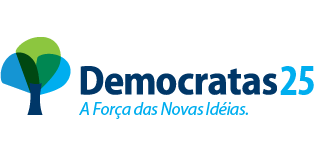 